Universidade Federal Fluminense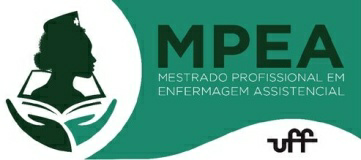 Escola de Enfermagem Aurora de Afonso Costa Mestrado Profissional Enfermagem Assistencial https://mpea.uff.br/                             TERMO DE ANUÊNCIA DO EMPREGADORDeclaro para os devidos fins que  [Nome do Candidato] está autorizado (a) e terá flexibilização de horário no trabalho para cursar o Programa de Pós- Graduação - Mestrado Profissional em Enfermagem Assistencial (MPEA), caso seja aprovado (a) no Processo Seletivo 2024.                          Cidade___________________,	/	/ 	             Nome completo e Cargo               Assinatura e Carimbo